Муниципальное бюджетное образовательное учреждение«Средняя общеобразовательная школа с.Вал»Ногликского района Сахалинской областиПАСПОРТ  учебного кабинета   начальных классов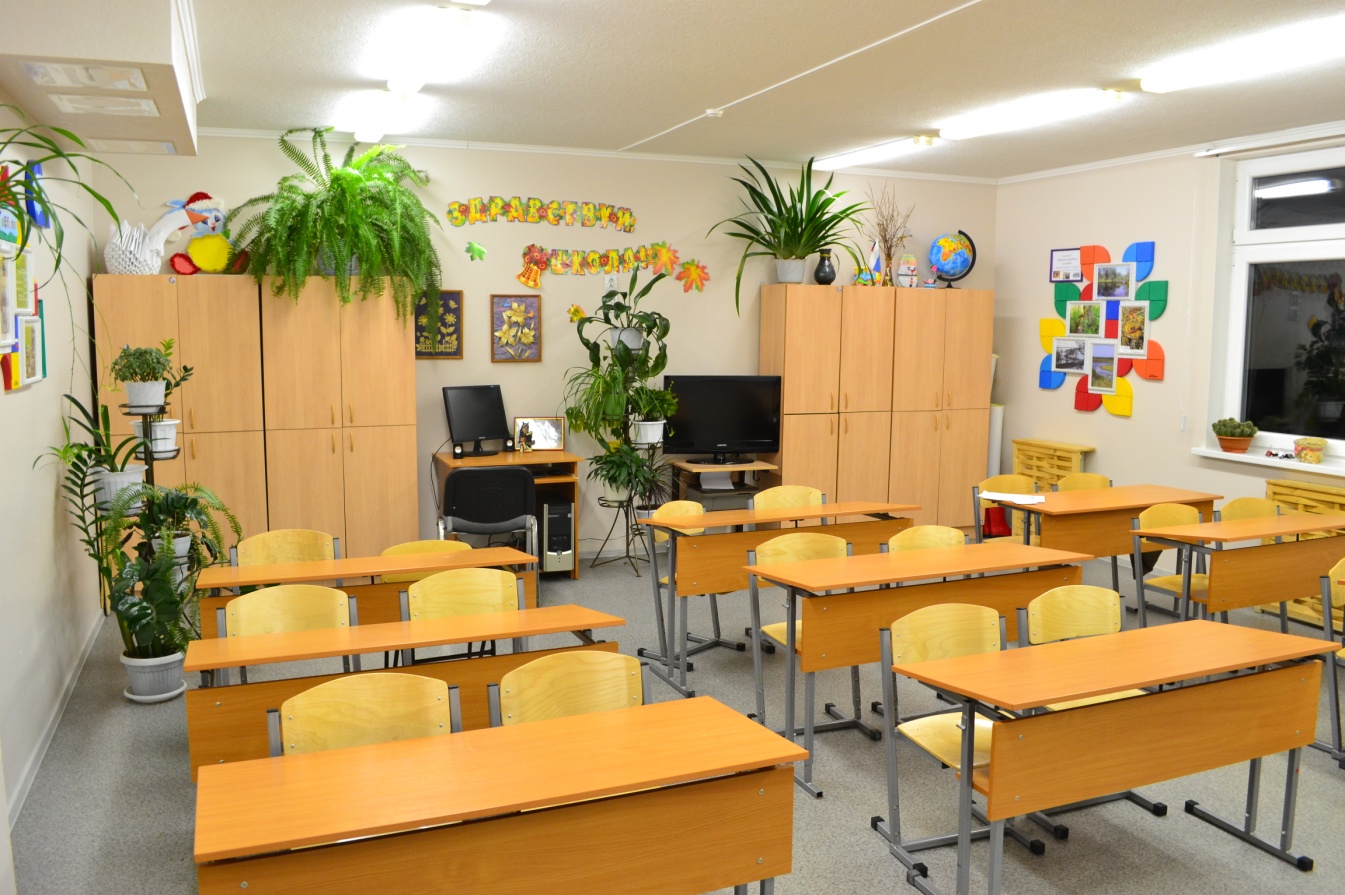 заведующий кабинетом: Мохова Галина ГеннадиевнаСодержание1. Положение об учебном кабинете начальных классов.2. Пояснительная записка.3. Анализ работы кабинета начальных классов №3 за 2011-2013 учебный год.4.Валеологический паспорт кабинета начальных классов №3.5. Занятость кабинета начальных классов №3 на 2013-2014 учебный год.6. Опись имущества кабинета начальных классов.7. Инвентарная ведомость на технические средства обучения учебного кабинета.8. Перспективный план развития кабинета начальных классов №3 на 2013-2014 учебный год.9. Диагностическая карта учебного кабинета начальных классов №3.10. Учебно-методическая и справочная литература кабинета начальных классов.10.1. Словари и справочная литература.10.2. Методические пособия.10.3. Учебники и рабочие тетради.10.4. Методическая литература и учебники по программе VII-VIII вида.10.5. Детская художественная литература.11. Измерители выполнения образовательного стандарта.12. Видеоматериалы.13. Учебно-наглядная оснащённость кабинета начальных классов.14. Инструкция по охране труда при проведении занятий в кабинетах начальных классов.15.  Инструкция по охране труда при работе с компьютерами, принтерами и другими электрическими приборами.16. Инструкция по правилам безопасности для учащихся в кабинете.17. Инструкция по технике безопасности для учащихся при работе с компьютером.18. Инструкция по технике безопасности для учащихся на занятиях по трудовому обучению в начальных классах .19. План эвакуации из кабинета начальных классов №3.                                                                                             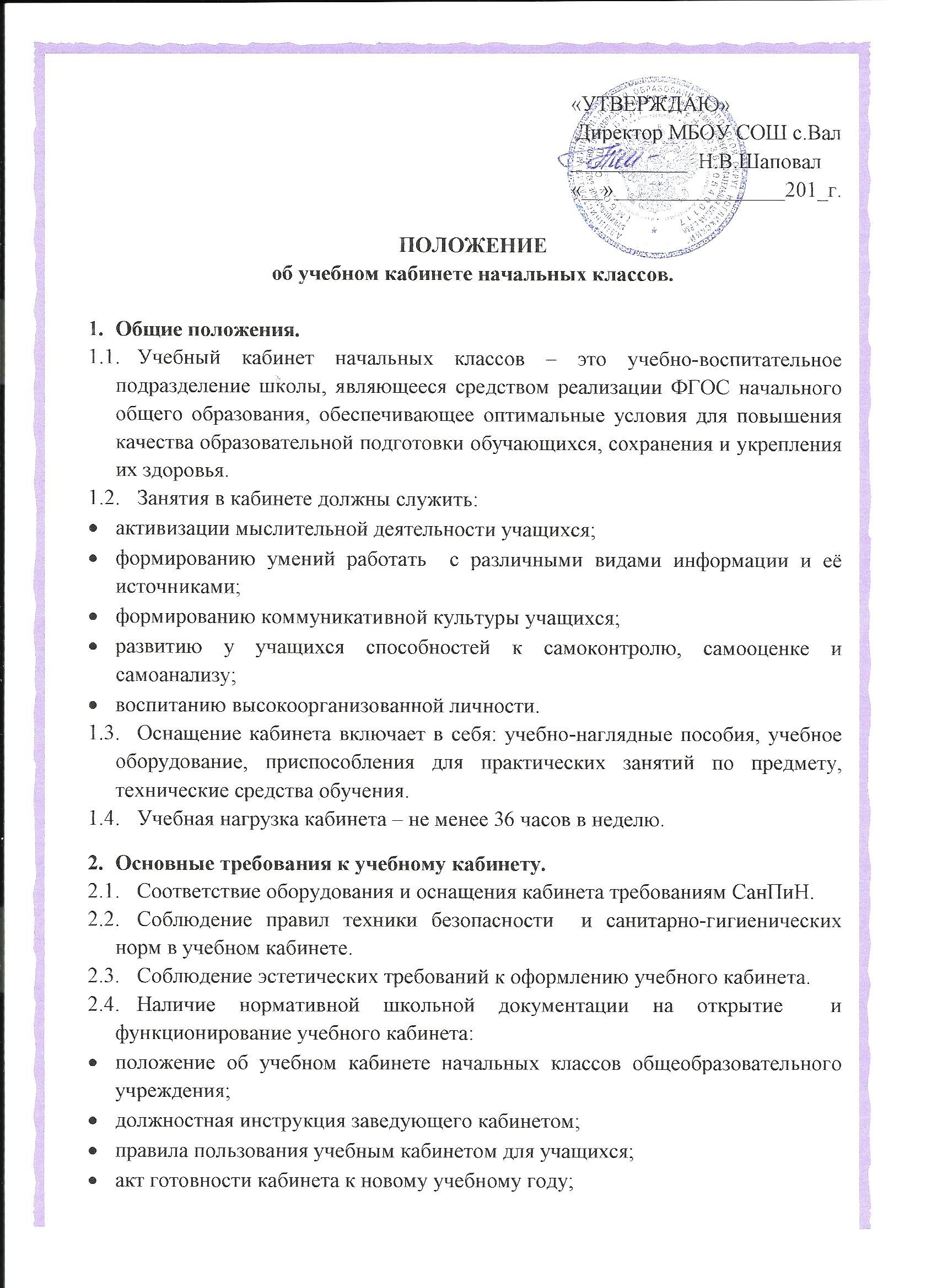 правила пользования учебным кабинетом для учащихся;акт готовности кабинета к новому учебному году;валеологический паспорт кабинета;инвентарная ведомость на имеющееся оборудование;паспорт автоматизированного рабочего места учителя;каталог учебных, учебно-информационных и учебно-методических материалов;анализ и план работы по развитию кабинета.Наличие расписания работы учебного кабинета по обязательной программе, факультативным занятиям, программе дополнительного образования, индивидуальным занятиям с учащимися различных категорий, консультаций и др.Наличие в кабинете инструкций и журнала инструктажа по технике безопасности для учащихся.Требования к учебно-методическому обеспечению кабинета.Укомплектованность кабинета учебным оборудованием, учебно-методическим комплексом, комплексом средств обучения, необходимым для реализации ФГОС и выполнения образовательной программы школы.Соответствие учебно-методического комплекса и комплекса средств обучения требованиям ФГОС, реализуемому учебно-методическому комплекту.Обеспеченность обучающихся учебниками, дидактическими материалами, раздаточным материалом в соответствии с образовательной программой школы и реализуемым учебно-методическим комплектом.Наличие комплекса дидактических материалов, типовых заданий, тестов, контрольных работ и др.материалов для диагностики  качества обучения и образовательного процесса.Наличие постоянных и сменных учебно-информационных стендов. Стендовый материал учебного кабинета должен содержать:рекомендации для учащихся по проектированию их учебной деятельности;правила техники безопасности работы и  поведения в кабинете;материалы, используемые в учебном процессе.Пояснительная запискаКабинет – помещение, предназначенное для специальных занятий с необходимым для этого оборудованием.Учебный кабинет – учебное помещение школы, оснащенное наглядными пособиями, учебным оборудованием, мебелью и техническими средствами обучения, в котором проводится методическая, учебная, факультативная и внеклассная работа с учащимися.Цель паспортизации учебного кабинета:Проанализировать состояние кабинета, его готовность к обеспечению требований стандартов образования, определить основные направления работы по приведению учебного кабинета в соответствие требованиям учебно-методического обеспечения образовательного процесса.2.5. Помещения начальных классов
2.5.1. Санитарно-гигиенические требования к помещениям.2.5.1.1. Естественное и искусственное освещение кабинета должно быть обеспечено в соответствии со СНиП-23-05-95. "Естественное и искусственное освещение".2.5.1.2. Ориентация окон учебных помещений должна быть на южную, восточную или юго-восточную стороны горизонта.2.5.1.3. В помещении должно быть боковое левостороннее освещение. При двухстороннем освещении при глубине помещения кабинета более 6 м обязательно устройство правостороннего подсвета, высота которого должна быть не менее 2,2 м от пола2.5.1.4. Запрещается загромождение световых проемов (с внутренней и внешней стороны) оборудованием или другими предметами. Светопроемы кабинета должны быть оборудованы регулируемыми солнцезащитными устройствами типа жалюзи, тканевыми шторами светлых тонов, сочетающихся с цветом стен и мебели.2.5.1.5. Для искусственного освещения следует использовать люминесцентные светильники типов:ЛС002Х40, ЛП028х40, ЛП002-2Х40, ЛП034-4х36, ЦСП-5-2х40. Светильники должны быть установлены рядами вдоль кабинета параллельно окнам. Необходимо предусматривать раздельное (по рядам) включение светильников. Классная доска должна освещаться двумя зеркальными светильниками типа ЛПО-30~40-122(125) ("кососвет"). Светильники должны размещаться выше верхнего края доски на 0, 3 м и на 0, 6 м в сторону класса перед доской.2.5.1.6. Наименьший уровень освещенности рабочих мест для учителя и для обучающихся при искусственном освещении должен быть не менее 300 лк, на классной доске - 500 лк.2.5.1.7. Окраска помещения в зависимости от ориентации должна быть выполнена в теплых или холодных тонах слабой насыщенности. Помещения, обращенные на юг, окрашивают в холодные тона (гамма голубого, серого, зеленого цвета), а на север - в теплые тона (гамма желтого, розового цветов). Не рекомендуется окраска в белый, темный и контрастные цвета (коричневый, ярко-синий, лиловый, черный, красный, малиновый).2.5.1.8. Полы должны быть без щелей и иметь покрытие дощатое, паркетное или линолеум на утепленной основе.2.5.1.9. Стены кабинета должны быть гладкими, допускающими их уборку влажным способом.Оконные рамы и двери окрашивают в белый цвет.Коэффициент светового отражения стен должен быть в пределах 0,5-0,6, потолка-0, 7-0, 8, пола-0, 3-0, 5.2.5.1.10. Кабинет должен быть обеспечен отоплением и приточно-вытяжной вентиляцией с таким расчетом, чтобы температура в помещениях поддерживалась в пределах 18-21 градус Цельсия; влажность воздуха должна быть в пределах 40-60 %.2.5.1.11. Содержание вредных паров и газов в воздухе указанных помещений не допускается.2.5.1.12. Естественная вентиляция должна осуществляться с помощью фрамуг или форточек, имеющих площадь не менее 1/50 площади пола и обеспечивающих трехкратный обмен воздуха. Фрамуги и форточки должны быть снабжены удобными для закрывания и открывания приспособлениями.2.5.1.13. В кабинете должен быть установлен водопроводный кран с водосливной раковиной.2. 5. 2. Требования к комплекту мебели в учебном классе-кабинете2.5.2.1. В помещении классов-кабинетов начальной школы должна использоваться специализированная мебель для организации рабочих мест обучающихся и учителя, для правильного и рационального хранения и размещения учебного оборудования, приспособления для оформления интерьеров учебного помещения.2.5.2.2. Мебель должна соответствовать требованиям ГОСТ 22046-89.2.5.2.3. Мебель для организации рабочего места учителя включает стол для учителя и стул.2.5.2.4. Мебель для организации рабочих мест обучающихся включает одно- или двухместные ученические столы со стульями разных ростовых групп.2.5.2.5. Для рационального размещения и правильного хранения учебного оборудования необходим набор секций различного назначения, из которых компануются варианты комбинированных шкафов. Рекомендуются следующие типы секций:2.5.3. Требования к оснащению классов-кабинетов техническими, устройствами, аппаратурой и приспособлениями2.5.3.1. Использование экранных средств обучения (учебных видеофильмов, диафильмов, диапозитивов-слайдов, транспарантов и т.д.), проецирование опытов на экран требуют оснащения кабинетов проекционной аппаратурой.2.5.3.2. В классе-кабинете должна быть размещена следующая аппаратура: универсальный диапроектор для демонстрации диафильмов и слайдов; медиапроектор, эпипроектор, видеомагнитофон или видеоплейер, магнитофон кассетный, проигрыватель для компакт-дисков, телевизор (цветной, с размером экрана по диагонали не менее 61 см).2.5.3.3. Для подключения проекционной аппаратуры и других технических средств обучения в кабинете должны предусматриваться не менее 3-х штепсельных розеток: одна - у классной доски, другая - на противоположной от доски стене лаборатории, третья - на стене противоположной окнам.2.5.3.4. В кабинете должен быть экран с регулируемым углом наклона. Проводить демонстрацию экранных изображений на стену не допускается.2.5.3.5. Экран должен быть укреплен на передней стене. Для работы с графопроектором экран должен быть подвешен наклонно, чтобы не возникали искажения во время проецирования транспарантов. Допускается традиционный вариант крепления экрана параллельно стене, доске, но при этом необходимо установить оптическую ось объектива на графопроекторе перпендикулярно экрану.2.5.3.6. В кабинете необходимо предусмотреть рациональное размещение проекционной аппаратуры. Для этого выделяются следующие зоны ее размещения:- у задней стены (диапроектор с длиннофокусным объективом для демонстрации диафильмов);- в середине кабинета (диапроектор с короткофокусным объективом для демонстрации диафильмов, диапроектор для демонстрации- в зоне рабочего места учителя (медиапроектор, телевизор, видеомагнитофон).2.5.3.7. Для работы с экранными средствами обучения в классе необходимо оборудовать систему затемнения окон.Выбор типа устройства затемнения и его необходимости определяется качеством используемой аппаратуры. Рекомендуемая система зашторивания - автоматическая. Допускается, чтобы каждое окно зашторивалось автономно.2.5.3.8. При демонстрации диафильмов и диапозитивов (слайдов) (при ширине экранного изображения 1,2-1,4 м) расстояние от первых столов учащихся до экрана должно быть не менее 2, 7 м, а от последних столов - не более 8, 6 м.2.5.3.9. Рекомендуемая оптимальная зона просмотра телепередач и видеофильмов расположена на расстоянии не менее 2, 7 метров от экрана телевизора. Высота расположения телевизора от пола должна быть 1,2-1,3 м.2.5.4. Требования к помещениям кабинетов2.5.4.1. Каждый учебный класс - кабинет начальной школы базового уровня обучения в зданиях нового типа должен иметь площадь 66 кв.м при наполняемости класса 25 человек.2.5.4.2. Количество классов-кабинетов должно определяться в зависимости от условий работы школы (в настоящее время параллельно существуют 3-х летнее (с 7 лет) и 4-х летнее (6 лет) начальное обучение).2.5.4.3. В каждой школе (средней, неполной средней и начальной) должны создаваться отдельные кабинеты художественного труда. Они предназначены для трудового обучения учащихся П-1У классов в соответствии с утвержденным базовым учебным планом. (Требования к кабинету художественного труда изложены в нормативном документе "Технология. Общие нормы и требования к учебным кабинетам и подразделениям").2.5.4.4. При расстановке мебели должны быть соблюдены сани-тарно-гигиенические нормы. Ученические столы должны быть установлены, как правило, в три ряда. Допускается двухрядная и однорядная расстановка столов.Расстояние между столами в ряду - 0,6 м, между рядами столов - не менее 0,6 м, между рядами столов и продольными стенами О,5-0, 7 м; от первых столов до передней стены 2,6-2,7 м. Наибольшая удаленность последнего места обучающегося от классной доски - 8,6 м.2.5.4.5. В зависимости от планировки помещения, количества учащихся, организации их деятельности допускаются иные варианты размещения: в 5-6 рядов, полукругом, группами по 2-6 рабочих мест.2.5.4.6. По задней стене класса-кабинета рекомендуется устанавливать секционные шкафы для учебного оборудования, на передней стене - доску и часть постоянной экспозиции. На боковой стене, противоположной окнам, рекомендуется экспонировать сменные стенды.2.5.4.7. Раковину-мойку следует устанавливать в зоне правого переднего угла кабинета.2.5.5. Требования к оснащению кабинета учебным оборудованием 2.5.5.1. Организация учебного помещения начальных классов должна предусматривать его оснащение комплектом учебного оборудования в соответствии с действующими "Перечнями учебного оборудования для общеобразовательных учреждений России", утвержденными приказом Министерства образования Российской Федерации по каждой образовательной области, входящей в программу начальных классов (русский язык, чтение, математика, окружающий мир, природоведение, история, художественный труд).2.5.6. Организация рабочих мест учителя и обучающихся2.5.6.1. В состав рабочего места учителя входят стол для учителя, классная доска, экран, телевизор, графопроектор, видеомагнитофон.2.5.6.2. Стол для учителя должен быть удобным для работы за ним учителя, размещения на нем классного журнала, 2-3 стопок ученических тетрадей, учебников, дидактических материалов. На столе допускается установление съемных подставок и столиков для демонстрации объемных моделей. Не рекомендуется в столе учителя устанавливать проигрыватель и магнитофон, т. к. стенки стола пе-зонируют, и происходит искажение звука.2.5.6.3. Для кабинета рекомендуется использовать классную доску с пятью рабочими поверхностями, состоящую из основного щита и двух откидных. Размер основного щита: 1500 х 1000 мм, откидных щитов: 750 х 1000 мм. Эти доски должны иметь магнитную поверхность.2.5.6.4. На передней стене на кронштейне укрепляется экран для демонстрации экранных средств. Экран может быть не стационарным, а переносным.2.5.6.5. Рациональная организация рабочего места обучающегося требует соблюдения следующих условий:- достаточная рабочая поверхность для письма, чтения;- соответствие стола и стула антропометрическим данным для сохранения удобнойи рабочей позы обучающегося (правильное положение позвоночника, рук, плечей, локтей, грудной клетки относительно крышки стола), что поддерживает нужную работоспособность; - необходимый уровень освещенности (ЗООлк).2.5.6.6. Рабочее место ученика в кабинете начальных классов включает в себя столы ученические одноместные или двухместные в комплекте со стульями. Мебель должна соответствовать росту учащихся. В классе должны быть размещены столы и стулья следующих ростовых групп: 1,2,3,4. Каждая группа имеет свою цветовую маркировку: 1 - оранжевая маркировка - рост ученика до 1150 мм, 2 -фиолетовая маркировка - рост ученика до 1300 мм; 3 - желтая маркировка - рост ученика до 1450 мм; 4 - красная маркировка - рост ученика до 1600 мм.Промаркированы должны быть и столы, и стулья. В комплект должны входить стол и стул одной цветовой маркировки.2.5.6.7. Количество соответствующей маркировки изменяется от класса к классу.Ориентировочное распределение двухместных комплектов ученических в начальных классах (из расчета наполняемое класса 25 чел.).Ориентировочное распределение одноместных комплектов ученических в начальных классах (из расчета наполняемости класса 25 чел.).2.5.6.8. У столов ученических может быть подъемная крышка. Угол наклона 7-12 градусов. Подъем фиксируется специальным зажимом. Поднятая крышка нужна во время письма.2.5.7. Требования к размещению и хранению учебного оборудования2.5.7.1. Для хранения учебных пособий, материалов и поделок, книг должны быть использованы секционные шкафы.2.5.7.2. Для каждой образовательной области должен быть выделен секционный шкаф.2.5.7.3. В верхних застекленных секциях шкафов следует хранить: книжный фонд (словари, справочники), альбомы для рисования, раздаточный изобразительный материал, дидактические игры, игрушки.2.5.7.4. В нижних закрытых секциях следует хранить экранно-звуковые средства обучения (ЭЗС) (диафильмы, диапозитивы, транспаранты, магнитные записи, грампластинки, компакт-диски).Диафильмы следует хранить в специальных укладках с ячейками. Коробки с кинофрагментами и звукозаписями располагают в шкафу.На нижней полке шкафа, где хранят ЭЗС, полезно 2-3 раза в год ставить банку с водой, закрытую слоем марли - для предохранения пленки от пересыхания2.5.7.5. В закрытых секциях удобно хранить лабораторные приборы, посуду, инструменты для уроков трудового обучения и изобразительного искусства, объемные пособия; в нижней части лоточной секции размещают пособия индивидуального пользования: линейки, краски, карандаши, альбомы для рисования, наборы счетных палочек и т.д.2.5.7.6. Таблицы и картины, наклеенные на картон, размещают в ящиках под доской или в специальных ящиках у стены. Для хранения карт используют хранилище, в котором карты подвешивают вертикально в свернутом виде.2.5.7.7. Рекомендуется систематизировать весь имеющийся фонд средств обучения в специальных карточках. Карточки могут быть двух видов: карточка по видам средств обучения и по классам, темам. Наличие карточек должно способствовать ускорению подготовки к уроку, отслеживанию и пополнению фонда учебного оборудования.2.5.8. Требования к оформлению интерьера кабинета2.5.8.1. На передней стене класса-кабинета может быть расположен алфавит, таблицы по русскому языку и математике, экспонируемые постоянно.2.5.8.2. На боковой стене рекомендуется размещать экспозиционные щиты со сменной информацией. К ней относится информация о временах года, краеведческий материал и т. д.2.5.8.3. В застекленных секциях шкафов, расположенных по задней стене рекомендуется размещать дидактический наглядный материал по учебным предметам - русскому языку, чтению, математике, окружающему миру, природоведению и игровой материал.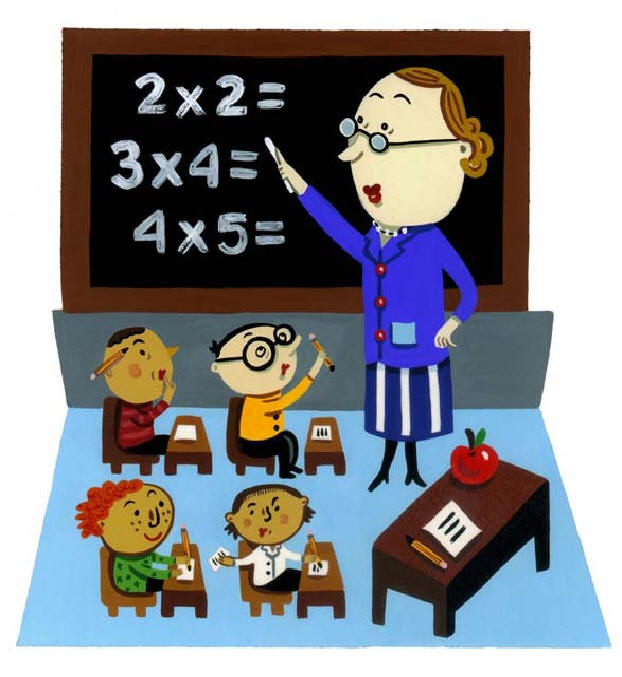 Анализ работы кабинета начальных классов за 2011-2013 учебный год.Цель работы кабинета: обеспечение здоровьесберегающей,  развивающей предметно-пространственной среды для учащихся начальных классов.Задачи кабинета:  1.Создать комфортные санитарно-гигиенические условия, соответствующие возрастным особенностям учащихся начальных классов.  2.Организовать дидактическое сопровождение учебных занятий на основе дифференциации и индивидуализации процесса обучения.  3.Систематически обновлять стендовые материалы кабинета для создания развивающей среды.  4. Содействовать формированию эстетической культуры личности.  В прошедшем учебном году кабинет начальных классов № 3 был использован как учебно-воспитательное подразделение образовательного бюджетного учреждения, оснащённое комплектом учебной техники, учебно-наглядными пособиями, учебным оборудованием, мебелью, оргтехникой и приспособлениями для проведения теоретических и практических, классных и внеклассных занятий по предметам. Кроме того, кабинет использовался  для проведения внеурочной деятельности, дополнительного образования, для эффективного управления учебно-воспитательным процессом. Классное помещение просторное, хорошо проветриваемое и в меру светлое. Для защиты от яркого солнечного света предусмотрены жалюзи.     В 2011-2013 учебном году кабинет и находящиеся в нём материалы использовались для работы с учащимися начальной школы. Ежедневно в первой половине дня в кабинете проводились уроки во 2 классе по утверждённому расписанию, во второй половине дня – занятия по внеурочной деятельности. Была использована возможность для организации индивидуальной, групповой и коллективной работы. Так же проходили встречи с родителями, родительские собрания, и родительские всеобучи.    Психологически и гигиенически комфортная среда в кабинете организована так, чтобы в максимальной степени содействовать успешному преподаванию, умственному развитию и формированию учебной культуры учащихся, приобретению ими прочных знаний, умений и навыков по предметам и основам наук при полном обеспечении требований к охране здоровья и безопасности труда учителя и учащихся.      На основании результатов учебной и внеурочной деятельности учащихся можно сделать вывод о том, что занятия в кабинете способствовали:формированию у учащихся общеучебных умений, навыков и знаний об окружающем мире;ознакомлению учащихся с применениями полученных знаний в учебном процессе на практике;совершенствованию методов обучения и организации учебно-воспитательного процесса в школе.     В прошедшем учебном году проведена и продолжается в новом учебном году большая и плодотворная работа по обновлению материально-технической базы кабинета  и совершенствованию образовательного процесса. В течении двух лет идет работа над проектом «Класс информационного века». Средствами компании «Эксон Нефтегаз Лимитед» закуплено и установлено интерактивное оборудование:ноутбук для учителя -2012г;интерактивная доска – 2012г;ультрокороткофокусный проектор – 2012г;зеркальный фотоаппарат;документ-камера-2012г; нетбуки для учащихся (3 штуки) – 2012г;Акустическая система – 2012г; Струйный МФУ – 2012г;Цифровой микроскоп – 2013г;Система голосования «Votym» - 2013г;Тележка для хранения и зарядки ноутбуков – 2013г;Компьютерные мышки (12 штук) – 2013г;Флеш-карты (5 штук) – 2013г.          Уже закуплено и производится доставка следующего оборудования:Ноутбуки для детей (8 штук) – 2013г;Микроскопы для учащихся (5 штук) – 2013г;Коллекция микропрепаратов для работы с микроскопами (3 штуки) – 2013г;В связи с тем, что 94 статья ФЗ не позволяет закупать компьютерное оборудование  свыше суммы 100.000 руб. в квартал планируется закупить в первом квартале 2014г  на оставшиеся деньги следующее оборудование: Ноутбук для учащихся;Лазерный МФУ;Картриджи к МФУ.          Средствами школы:осуществлено подключение к сети ИНТЕРНЕТ – 2012г;функционирует программное обеспечение для проведения сетевых демонстраций во время уроков;собрана коллекция мультимедийных уроков, тестов по предметам на DVD и CD дисках.приобретено для кабинета 9 парт и 18 стульев для учащихся, отвечающих современным требованиям гигиены и возрастным особенностям учащихся - 2012г;обновлён раздаточный материал;систематизирован демонстрационный материал.      Новое оборудование помогает делать учебный процесс более интересным и качественным, открывает возможности  при выборе форм и методов  обучения, позволяет применять различные технологии.      Использование сменных стендов, тестовых технологий, презентаций, введение информатизации позволяют соблюдать преемственность в использовании ИКТ  между младшим и средним звеном образования в школе.     Планируется в следующем учебном году:проводить дальнейшее внедрение средств ИКТ в образовательный процесс;пополнение фонда электронных пособий;оборудовать кабинет современным стендовым и раздаточным материалом;разработать пособия, методические указания и конкретный учебный материал для работы с одарёнными детьми, индивидуальных заданий для работы по программе VII-VIII вида и групповых занятий.Продолжать реализовывать грантовый проект для приобретения компьютерного оборудования для учащихся.Валеологический паспорт кабинета начальных классов №3.Занятость кабинета начальных классов №3на 2013-2014 учебный годУрочные часы работы кабинета.I сменаВнеурочные часы работы кабинета.II смена	График занятости кабинета № 3.Опись имущества кабинета начальных классовИнвентарная ведомость на технические средства обучения учебного кабинета начальных классов№3Перспективный план развития кабинета начальных классов на 2012 — 2014 учебный годДиагностическая картаучебного кабинета начальных классов № 3Учебно-методическая и справочная литературакабинета начальных классов №3.1. Словари и справочная литература.2. Методические пособия.3. Учебники и рабочие тетради.4. Методическая литература и учебники по программе VII-VIII5. Детская художественная литература.Измерители выполнения образовательного стандартаРусский язык КарточкиМатематика КарточкиЛитературное чтение.1. Тесты2. КарточкиВидеоматериалы.1. Лазерные диски.2. Аудиоматериалы	Учебно-наглядная оснащённость кабинетаТаблицы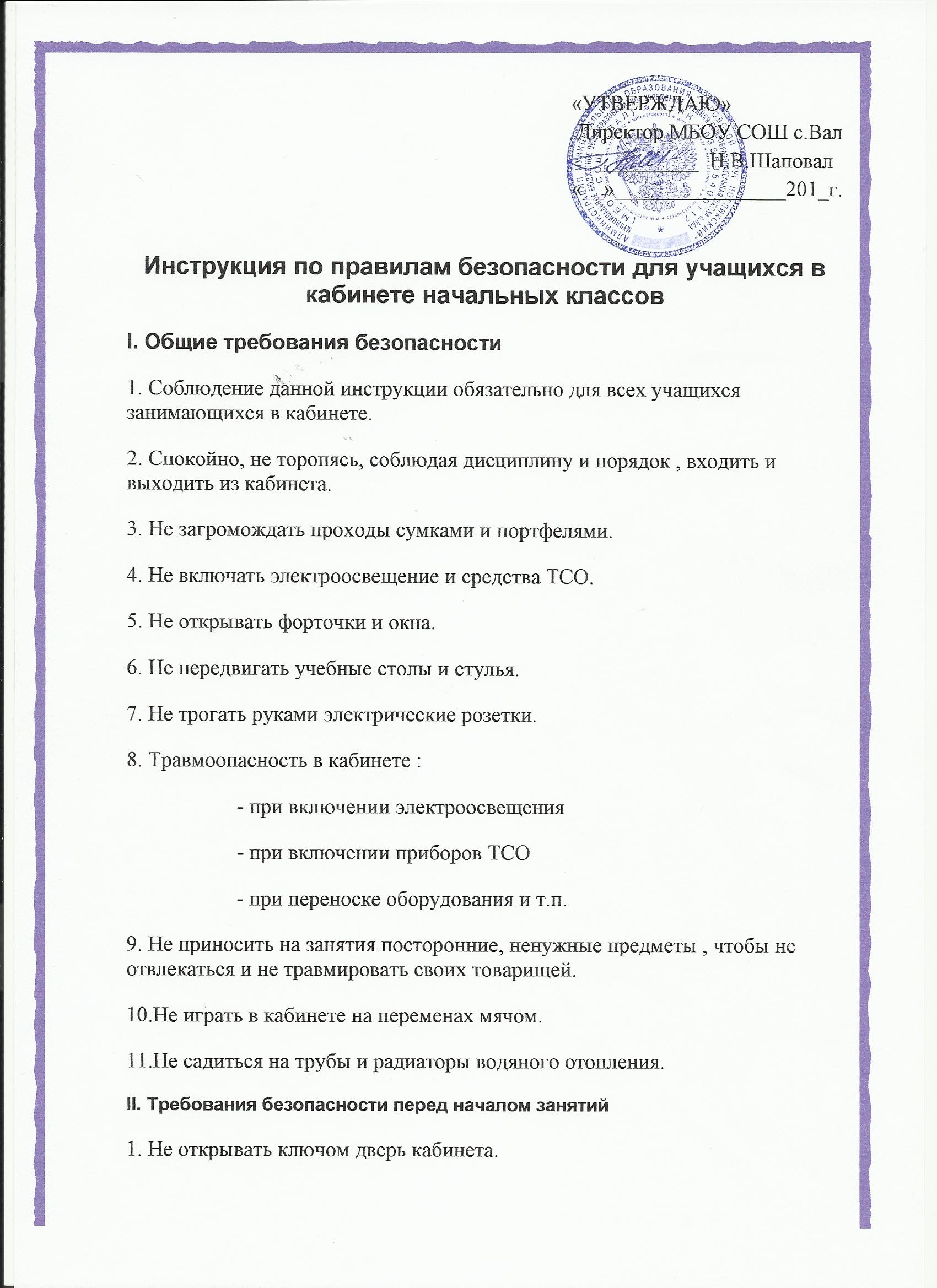 2. Входить в кабинет спокойно, не торопясь.3. Подготовить своё рабочее место., учебные принадлежности.4. Не менять рабочее место без разрешения учителя.III. Требования безопасности во время занятий1. Внимательно слушать объяснения и указания учителя.2. Соблюдать порядок и дисциплину во время урока.3. Не включать самостоятельно приборы ТСО.4. Не переносить оборудование и ТСО .5. Всю учебную работу выполнять после указания учителя.6. Поддерживать чистоту и порядок на рабочем месте.7. При работе с острыми, режущими инструментами на уроках трудового обучения соблюдать инструкции учителя по технике безопасности.8. Во время учебных экскурсий соблюдать дисциплину и порядок.9. Не отходить от группы без разрешения учителя.10. Соблюдать инструкцию по правилам безопасности при лабораторно - практических работах по природоведению ( Окружающий мир ).IV. Требования безопасности в аварийных ситуациях1. При возникновении аварийных ситуаций (пожар и т.д.), покинуть кабинет по указанию учителя в организованном порядке, без паники.2. В случае травматизма обратитесь к учителю за помощью.3. При плохом самочувствии или внезапном заболевании сообщите учителю.V. Требования безопасности по окончании занятий1. Приведите своё рабочее место в порядок.2. Не покидайте рабочее место без разрешения учителя.3. О всех недостатках, обнаруженных во время занятий, сообщите учителю.4. Выходите из кабинета спокойно, не толкаясь, соблюдая дисциплину.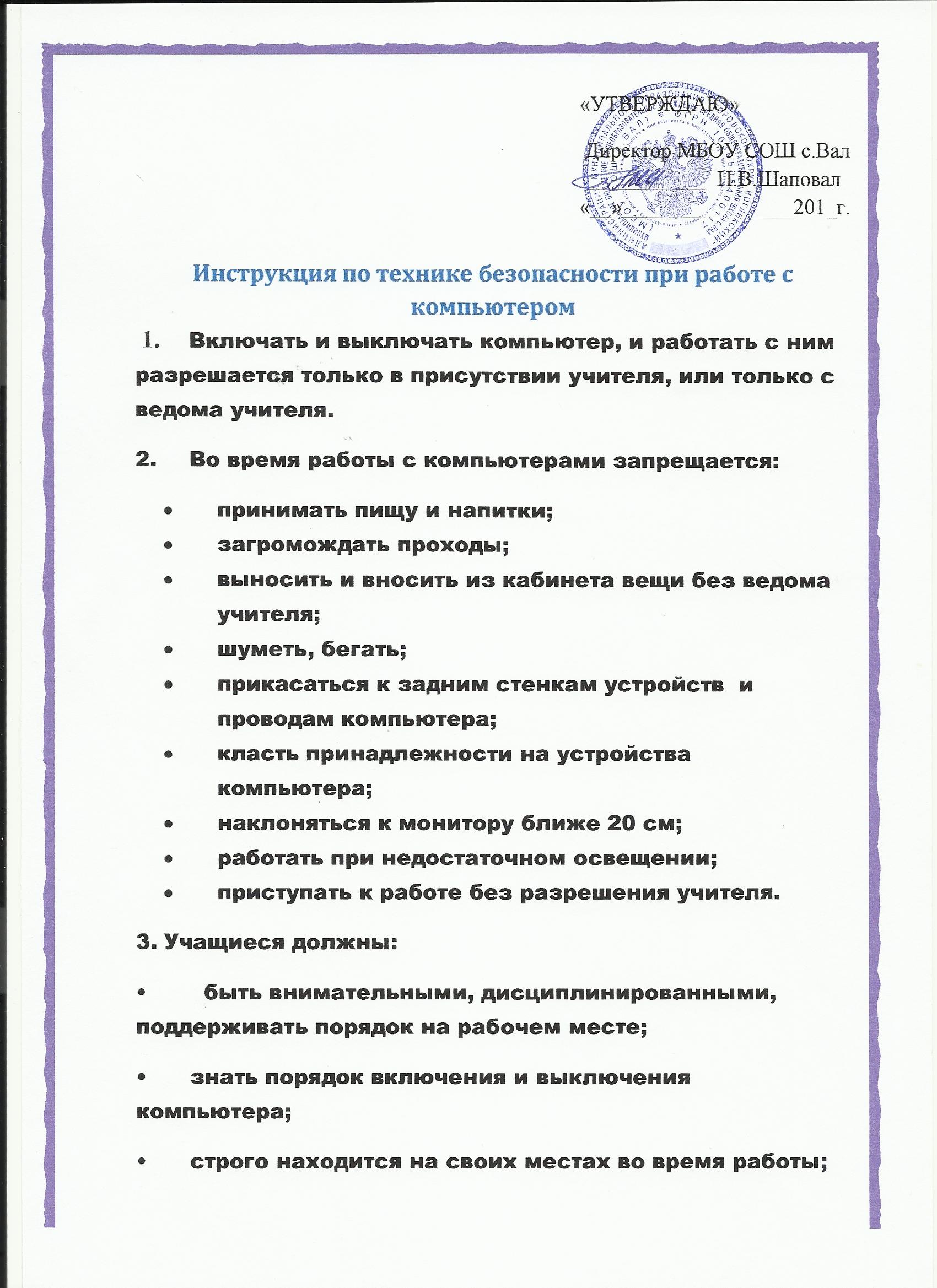 •	переменить свое рабочее место по указанию учителя; •	при появлении подозрительных шумов сообщить учителю; •	не допускать паники при пожаре или аварийной ситуации. ПОРЯДОК ВКЛЮЧЕНИЯ КОМПЬЮТЕРА. 1.	Включить сетевой фильтр. 2.	Включить дополнительные устройства (монитор, колонки, принтер) 3.	Включить системный блок. ПОРЯДОК ВЫКЛЮЧЕНИЯ КОМПЬЮТЕРА. 1.	Закрыть все программы. 2.	Нажать кнопку ПУСК. 3.	Нажать кнопку ВЫКЛЮЧЕНИЕ 4.	Дождаться отключения СИСТЕМНОГО БЛОКА 5.	Отключить дополнительные устройства (принтер, монитор, колонки). 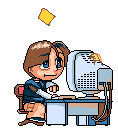 6.	Отключить сетевой фильтр.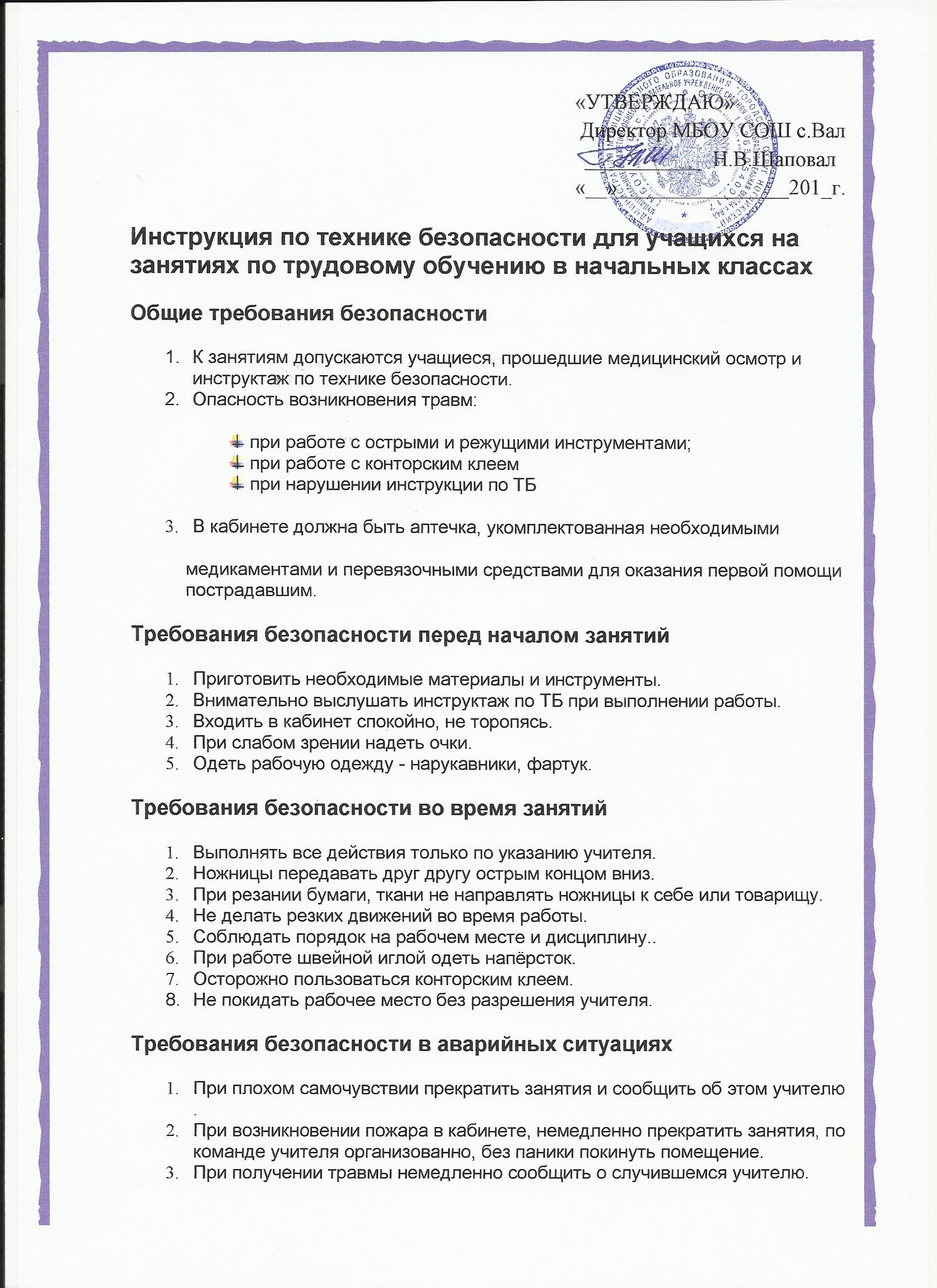 Требования безопасности по окончании занятийПосле окончания работы произведите уборку своего места. Вложите ножницы в футляр, швейные иглы в подушечку-игольницу.Проверьте безопасность рабочего места, убраны ли все иголки .Вымойте лицо и руки с мылом.О всех недостатках, обнаруженных во время работы, сообщите учителю.План эвакуации из кабинета начальных классов №3Наименование секций кол-во Примечание Секция остекленная 3 Без цоколя, с полками. Используют в качестве верхней секции Секция с ящиками 1 С цоколем. Используют в качестве нижней. Дверки глухие Секция с глухими дверками 1 Без цоколя. Используют в качестве верхней Секция с глухими дверками 1 С цоколем. Используют в качестве нижней Секция для таблиц 1 С цоколем. Используют в качестве нижней Секция с лотками 1 С цоколем. Используют в качестве нижней. Дверки глухиеНомер стола и стула1 кл.2 кл.3 кл.4 кл.№ 13№ 91096№ 34711№ 42Номер стола и стула1 кл.2 кл.3 кл.4 кл.№ 16№ 2201812№ 381422№ 44Санитарно-гигиеническая оценка классной комнатыСанитарно-гигиеническая оценка классной комнатыКоэффициент естественной освещённости ( наиболее удалённое место 1,75 – 2 % )согласно нормамОсновной поток света ( только с левой стороны)с левой стороныНаличие световых проёмов в стене, где висит доска  ( не допускается )нетРасположение пособийвпереди, сбоку.Оптимальная ориентация окон классных комнатсогласно нормамГигиенические нормы соблюдение окончистота, жалюзиМесто цветов в классесзади, впереди, сбоку ( в специально отведённых местах)Освещённость классной комнатысогласно нормамВключение светильников ( раздельное)раздельноеОсвещённость рабочей поверхностинормаНаполняемость классной комнатыНаполняемость классной комнатыПлощадь классной комнаты45,16 м2Форма классной комнатынормаРасположение  столов в классной комнатесогласно нормамВход в класссбоку, впереди№ урокаПонедельникВторникСредаЧетвергПятница1МатематикаМатематикаРусский языкРусский языкРусский язык2Русский языкРусский языкМатематикаМатематикаМузыка3ЧтениеЧтениеОкружающий мирТехнология Окружающий мир4ИЗОАнглийский языкФизическая культура Английский языкФизическая культура5Физическая культураТехнологияФизическая культураКлассный час№ занятияПонедельникВторникСредаЧетвергПятница1Школа безопасности2Юный экологЭрудитЮный экологОФПЭрудитДень неделиI сменаII сменаПонедельник 830 - 12301245 - 1600Вторник830 - 13301345 - 1700Среда830 - 13301345 - 1700Четверг830 - 13301345 - 1700Пятница830 - 12301245 - 1600№Наименование имуществаКоличество1Доска12Стол учительский23Стол компьютерный14Столы ученические95Стулья ученические186Стул учительский27Шкаф48Стол для ТСО19Тумба для таблиц110Настенные стенды211Подставки для цветов212Жалюзи213Тележка для хранения и зарядки ноутбуков1№ п/пНаименование ТСОМаркаГод приобретения1Интерактивная доскаPanasonic20122Мультимедийный ультрокороткофокусный проекторNIC20123НоутбукTOYIBA20124Документ-камераAVERMEDIA20125МФУ струйныйHP20126Зеркальный фотоаппаратNIKON20127КолонкиMICROLAB20128Персональный компьютерSAMSUNG20119МФУ струйный (ФОТО)EPSON201210Нетбуки (3 шт)ASUS201311ЖК телевизорSAMSUNG201012Система голосованияVotum201213Цифровой микроскопЛивенгук201214ПлеерLG2010№п/пЧто планируетсяСрокиОтветственныйРезультат1Ученические столы с наклоном и стулья2012Директор школыПриобретено средствами школы2Интерактивная система голосования2013Мохова Г.Г.Приобретено на грантовые средства3Цифровой микроскоп2013Мохова Г.Г.Приобретено на грантовые средства4Ноутбуки для учащихся2013Мохова Г.Г.Приобретено на грантовые средства5Тележка для хранения и зарядки ноутбуков2013Мохова Г.Г.Приобретено на грантовые средства6Флеш-карты2013Мохова Г.Г.Приобретено на грантовые средства7Компьютерные мышки2013Мохова Г.Г.Приобретено на грантовые средства8Картриджи для МФУ2013Мохова О.В.Приобретено средствами школы9Микроскопы для учащихся2013Мохова Г.Г.Приобретено на грантовые средства10Коллекция микропрепаратов2013Мохова Г.Г.Приобретено на грантовые средства11CD-диски для записи видеоматериалов2013Мохова О.В.Приобретено средствами школы12Лазерный МФУ2014Мохова Г.Г.13Ноутбук2014Мохова Г.Г.14Картриджи для МФУ2014Мохова Г.Г.15Продолжать накапливание дидактического раздаточного материала: карточки по основным курсам начальной школы, раздаточный наглядный материал по предметам, тесты для поурочного, тематического и итогового контроля2012-2015Мохова Г.Г.16Пополнять материалы по олимпиадным заданиям в начальных классах.2012-2015Мохова Г.Г.17Создание новых презентаций по предметам по мере изучения тем для 3 класса.2012-2015Мохова Г.Г.18Приобретение новых учебных программ, дисков.2012-2015Директор школыЗав. кабинетомЗав. кабинетомЗав. кабинетомСтаж работы зав. кабинетомСтаж работы зав. кабинетомВремя функционирования кабинетаВремя функционирования кабинетаМохова Галина ГеннадиевнаМохова Галина ГеннадиевнаМохова Галина Геннадиевна14 лет14 лет830 - 1730830 - 1730Наличие:Наличие:Наличие:Наличие:Наличие:Наличие:Наличие:Правила поведения и техники безопасностиПравила поведения и техники безопасностиПравила поведения и техники безопасностиПравила поведения и техники безопасностиПравила поведения и техники безопасностиИнструкцииЖурнал по ТБУголок безопасностиИнструкцииЖурнал по ТБУголок безопасностиПлан работы кабинетаПлан работы кабинетаПлан работы кабинетаПлан работы кабинетаПлан работы кабинетаимеетсяимеетсяАдминистративный контроль за деятельностью кабинетаАдминистративный контроль за деятельностью кабинетаАдминистративный контроль за деятельностью кабинетаАдминистративный контроль за деятельностью кабинетаАдминистративный контроль за деятельностью кабинетаосуществляетсяосуществляетсяКонтроль за выполнением требований к кабинетуКонтроль за выполнением требований к кабинетуКонтроль за выполнением требований к кабинетуКонтроль за выполнением требований к кабинетуКонтроль за выполнением требований к кабинетуосуществляетсяосуществляетсяОформление кабинетаОформление кабинетаОформление кабинетаОформление кабинетаОформление кабинетаОформление кабинетаОформление кабинетаКомфортность условий для работы учащихся и учителяЭстетичность оформленияМатериалы образовательного стандартаМатериалы образовательного стандартаНаличие измерителей стандартаНаличие измерителей стандартаРекомендации учителя для учащихся+++++++Обеспечение деятельности кабинетаОбеспечение деятельности кабинетаОбеспечение деятельности кабинетаОбеспечение деятельности кабинетаОбеспечение деятельности кабинетаОбеспечение деятельности кабинетаОбеспечение деятельности кабинетаМебель            общее состояниеТСО ( экран, проектор, аудио, видео и т.д.)Учебная и методическая литература, дидактические материалы, тесты и др.Учебная и методическая литература, дидактические материалы, тесты и др.Материалы для учащихся       (литература раздаточный материал)Материалы для учащихся       (литература раздаточный материал)Планирование и проектирование деятельности учителяхорошее++++++№ п\пНазваниеАвторИздательствоГод изданияКол-во экземпляров1Орфографические словариП.А.ГлушниковМосква«Просвещение»1987152Дружок История России в рассказахМ.ДавыдоваМосква«Стрекоза»200913Учим таблицу умноженияИ.А.ПименоваСанкт-ПетербургЛитера200614Дружок. Правила по математикеМосква«Стрекоза»200715Работа над ошибками по русскому языку 2-4 классыО.Д.УшаковаСанкт-ПетербургЛитера200916Почему мы так говорим. Занимательный фразеологический словарьВ.ВолинаМосква«АСТ-ПРЕСС»№ п\пНазваниеАвторИздательствоГод изданияКол-во экземпляров Математика. Математика. Математика. Математика. Математика. Математика.1Рабочая программа по математике (УМК Перспектива)Г.В.ДорофеевТ.Н.МираковаМоскваПросвещение201112Методические рекомендации по математикеГ.В.ДорофеевТ.Н.МираковаМоскваПросвещение201313Контрольные работы 3 классВ.Н.РудницкаяМоскваЭкзамен200614Поурочные планы 3 классН.А.ЦыкинаВолгоград«Учитель»200815Контрольные проверочные работы по математике 1-2 классыМ.А.ОстапенкоСанкт-ПетербургЛитера201016Контрольные по математике для начальной школыМ.А.ШевердинаСанкт-ПетербургЛитера20071 Русский язык и чтение. Русский язык и чтение. Русский язык и чтение. Русский язык и чтение. Русский язык и чтение. Русский язык и чтение.1Рабочая программа по русскому языку (УМК Перспектива)Л.Ф.КлимановаТ.В.БабушкинаМоскваПросвещение201112Поурочные разработки по русскому языку 3 классН.Ю.ВасильеваИ.Ф.ЯценкоМосква«ВАКО»301313Сборник диктантовО.В.УзороваМосква«Астрель»200714Тесты 3 классЛ.П.НиколаеваМосква«Экзамен»200715Рабочая программа по литературному чтению (УМК Перспектива)Л.Ф.КлимановаМ.В.БойкинаМоскваПросвещение201116Диктанты на правописание приставок и предлогов 2-4 классО.Д.УшаковаСанкт-ПетербургЛитера200817Словарные диктанты на все правила русского языкаИ.М.СтронскаяСанкт-ПетербургЛитера200818Диктанты на правописание непроизносимых и парных согласных в корне словаО.Д,УшаковаСанкт-ПетербургЛитера200819Проверочные диктанты с грамматическими заданиямиЛ.Л.СтраховаСанкт-ПетербургЛитера2008110Диктанты по русскому языку для начальной школыН.А.ШевердинаРостов-на-Дону«Феникс»20071Психология и  проектная деятельность.Психология и  проектная деятельность.Психология и  проектная деятельность.Психология и  проектная деятельность.Психология и  проектная деятельность.Психология и  проектная деятельность.1Психологические аспекты проектной деятельностиН.Л.КуракинаИ.С.СидорукВолгоград«Учитель»201112Исследовательская деятельность младших школьниковЕ.В.КривобокО.Ю.СаранюкВолгоград«Учитель»201113Метод проектов в начальной школеН.В.ЗасоркинаВолгоград«Учитель»201214Портфолио в начальной школеА.В.ИвановМосква«Просвещение»201215Возрастная психологияВ.С.Мухина«Академия»20041Технология.Технология.Технология.Технология.Технология.Технология.1Рабочая программа по технологии (УМК Перспектива)Н.И.РоговцеваС.В.АнащенковаМоскваПросвещение201112Поурочные разработки по технологии 3 классТ.Н.МаксимоваМосква«ВАКО»201313Технология организация кружковой работы в школеО.Н.МаркеловаВолгоград«Учитель»201014Технология рукоделияО.Н.МаркеловаВолгоград«Учитель»200915Шедевры из солёного тестаН.В.Зимина«Мир книги»20091Внеклассная работа.Внеклассная работа.Внеклассная работа.Внеклассная работа.Внеклассная работа.Внеклассная работа.1Занятия в группе продлённого дняВ.М.ПашнинакВолгоград«Учитель»201112«Школьный год без хлопот»М.КонстантиноваРостов-на-Дону«Феникс»200013Новые родительские собранияН.И.ДереклееваМосква«ВАКО»200614Юный эколог 1-4 классыЮ.Н.АлександроваВолгоград«Учитель»20111Окружающий мир.Окружающий мир.Окружающий мир.Окружающий мир.Окружающий мир.Окружающий мир.1Рабочая программа по окружающему миру (УМК Перспектива)А.А.ПлешаковМоскваПросвещение201112Поурочные разработки по окружающему мируТ.Н.СитниковаМосква«ВАКО»201313Изучаем правила дорожного движенияЕ.Ю.ЛавлинсковаВолгоград«Учитель»20081№ п\пНазваниеАвторИздательствоГод изданияКол-во экземпляров1Математика 3 классГ.В.ДорофеевТ.Н.МираковаМоскваПросвещение201282Литературное чтение 3 классЛ.Ф.КлимановаЛ.А.ВиноградскаяМоскваПросвещение201283Русский язык 3 классЛ.Ф.КлимановаТ.В.БабушкинаМоскваПросвещение201284Окружающий мир 3 классА.А.ПлешаковМ.Ю.НовицкаяМоскваПросвещение201285Технология 3 классН.И.РоговцеваН.В.БогдановаМоскваПросвещение201216Физическая культура7Русский языкРабочая тетрадь в 2 частяхЛ.Ф.КлимановаТ.В.БабушкинаМоскваПросвещение201318Математика рабочая тетрадь в 2 частяхГ.В.ДорофеевТ.Н.МираковаМоскваПросвещение201319Окружающий мир рабочая тетрадь в 2 частяхА.А.ПлешаковМ.Ю.НовицкаяМоскваПросвещение2013110Литературное чтение рабочая тетрадьЛ.Ф.КлимановаЛ.А.ВиноградскаяМоскваПросвещение2013111Технология рабочая тетрадьН.И.РоговцеваН.В.БогдановаМоскваПросвещение2013112Волшебная сила слов творческая тетрадьМоскваПросвещение2013113ОБЖ рабочая тетрадьМоскваПросвещение2013114Информатика и математикаМоскваПросвещение2013115Математика и информатика. Задачи и упражнения 3 классА.Л.СемёновТ.А.РудченкоМоскваПросвещение2009916Физическая культура. Учебник 3-4 классА.П.МатвеевМоскваПросвещение20127№ п/НазваниеАвторИздательствоГод изданияКол-во экземпляров1Русский язык. Поурочные планы 3 классЕ.М.МатвееваВолгоград«Учитель»201212Развитие речи. Конспекты уроков 2 классЕ.М.МатвееваВолгоград«Учитель»201313Обучение математикеВ.В.Эк200514Чтение 2 классВ.В.ВоронковаМосква«Владос»201215Русский язык 2 классЭ.В.ЯкубовскаяН.В.ПавловаМоскваПросвещение201316Технология. Ручной труд 1 классЛ.А.КузнецоваМоскваПросвещение201317Живой мир 1 классН.Б.МатвееваМоскваПросвещение201218Математика 1 класс в 2 частяхТ.ВАлышеваМоскваПросвещение201319Устная речь 1 классС.В.КомароваМоскваПросвещение2013110Математика 1 классА.А.ХилькоМоскваПросвещение2008111Устная речь 2 классС.В.КомароваМоскваПросвещение2012212Математика 2 класс в 2 частяхТ.В.АлышеваМоскваПросвещение2012113Живой мир 2 классН.Б.МатвееваМоскваПросвещение2013214Технология. Ручной труд 2 классЛ.А.КузнецоваМоскваПросвещение2012215Математика. Рабочая тетрадь в2 частяхТ.В.АлышеваМоскваПросвещение2011116Русский язык. Рабочая тетрадь. Читай Думай.Пиши.Э.В.ЯкубовскаяМоскваПросвещение20091№ п\пНазваниеАвторИздательствоГод изданияКол-во экземпляров1«Наша Маша рано встала»Е.БлагининаМосква«Самовар»200512Внеклассное чтение 3-4классыМосква«Самовар»200513МикроскопРайнер КЁте«Мир книги Ритейл»201314Энциклопедия «Первое знакомство» 12 томовВ.СвечниковКитай201015Русские народные сказки. Морозко«Самовар»200516Стихи и песни для детей 8 мартаН.В.Козловская«Самовар»200717«Баранкин, будь человеком!»В.МедведевМосква«Детская литература»1№ п\пкласстемаколичество12-3Парные согласные1023-4Безударные гласные1033Мягкий знак на конце существительных1043Глаголы1053Части речи1063-4Склонение имён существительных и прилагательных1073Правописание Ь и Ъ.1083Правописание приставок и предлогов1093Непроизносимые согласные10104Спряжение глаголов10111-4КИМ10№ п\пкласстемаколичество13Таблица умножения1023Решение составных задач1033Умножение и деление суммы на число1041-4КИМ8№ п\пкласстемаколичество13Сборник текстов для проверки навыков чтения1№ п\пкласстемаколичество14Литературное чтение.Памятки: Как выучить стихотворение к завтрашнему дню1014Памятка. Как стать грамотным читателем1114Памятка. Как подготовиться к выразительному чтению1314Памятка. Как пересказать текст.10№ п\пКлассТемаНазваниеКол-во экземпляров13МатематикаПриложение к учебнику(DVD)123ТехнологияПриложение к учебнику(DVD)133Русский языкПриложение к учебнику143Окружающий мирПриложение к учебнику(DVD)152Наглядное пособие для интерактивных досок с тестовыми заданиями. Окружающий мир 162Наглядное пособие для интерактивных досок с тестовыми заданиями. Литературное чтение172Наглядное пособие для интерактивных досок с тестовыми заданиями. Русский язык18Наглядные пособия. Демонстрационные таблицы. Начальная школа19Внеклассная работа в школе. Наука без скуки.110Математика. Мультимедийное сопровождение уроков в начальной школе111Современные технологии обучения в начальной школе.112Математика. Поурочные планы 1-2 классы113Окружающий мир поурочные планы 1-2 классы114Праздничный календарь. Сценарии.1№ п\пКлассПредметНазвание1100 шедевров классики для детей2Новые детские песни. Детский праздник.№п/пНазваниеКол-воТаблицы по русскому языку 3 классТаблицы по русскому языку 3 классТаблицы по русскому языку 3 класс1Мягкий знак после шипящих.12Правописание непроизносимых согласных в корне.13 Род и число имён существительных.14Род имён прилагательных.15Число имён прилагательных.16Правописание окончаний имён прилагательных.17Правописание не с глаголами.18Части речи.19Разделительный ъ.110Второстепенные и главные члены предложения.1Таблицы по математике 3 классТаблицы по математике 3 классТаблицы по математике 3 класс1Увеличение и уменьшение чисел.12Уравнения.13Действия с числом нуль.14Умножение и деление суммы на число.15Деление с остатком.16Периметр и площадь многоугольника.17Письменное умножение.18Письменное деление.1Таблицы по окружающему миру 3 классТаблицы по окружающему миру 3 классТаблицы по окружающему миру 3 класс1Тела, вещества, частицы.12Круговорот воды в природе.13Связи в живой природе.14Цепи питания.15Черви, моллюски, иглокожие, ракообразные.16Паукообразные, земноводные, пресмыкающиеся.17Размножение и развитие животных.18Водоросли, мхи, папоротники.19Грибы.110Распространение семян.111Развитие растения из семени.112Животноводство.113Растениеводство.114Скелет. Мышцы.115Деньги.116Природа в опасности.1Таблицы по литературному чтению 3 классТаблицы по литературному чтению 3 классТаблицы по литературному чтению 3 класс1На острове Буяне.12Какие бывают загадки.13Пословицы.14Сказки народные и литературные.15Иван Андреевич Крылов.16Александр Сергеевич Пушкин.17Иван Андреевич Тургенев.18Лев Николаевич Толстой.19Стихи русских поэтов о родной природе.110Стихи о Родине.111Читаем о братьях наших меньших.112Читаем о детях и для детей.113Зарубежные сказочники.114Книги о животных.115Писатели – детям.116По страницам любимых книг.1Дидактический материалДидактический материалДидактический материал№п/пНазваниеКол-во1Математика 3 класс152Русский язык 3 класс153Окружающий мир 3 класс154Литературное чтение 3 класс15Наглядный материалНаглядный материалНаглядный материал№п/пНазвание Русский языкКол-во1Игрушка. Деревянная азбука»22Сигнальные карточки12№п/пНазвание МатематикаКол-во1Магнитные цифры и знаки12Набор «Доли и дроби»13Набор цветных палочек114Циркуль55Набор магнитных цифр и знаков «Учись считать»86Набор «Цветные фигуры»8№п/пНазвание Окружающий мирКол-воКартыКартыКарты1Физическая карта Сахалинской области12Карта полушарий13Сахалинская область14План местности и условные обозначения15Карта Российской Федерации16Физическая карта мира1КоллекцииКоллекцииКоллекции1«Гранит»22«Каменный уголь»13«Металлы»14«Торф»15«Известняки»16«Почва и её состав»17«Строительные материалы»11Географический атлас «Мир и человек»82Компасы15№п/пНазвание ТехнологияКол-воКоллекции1«Льняное волокно и продукты его переработки»12«Образцы бумаги и картона»13«Шерсть и продукты её переработки»14«Хлопок и продукты его переработки»11Металлический конструктор5